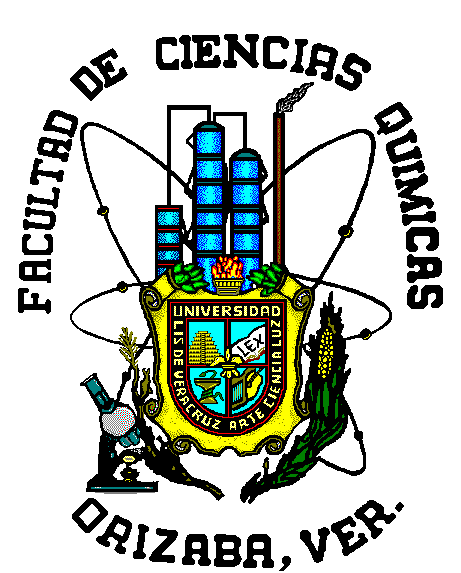 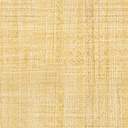 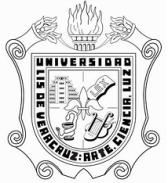 UNIVERSIDAD VERACRUZANAFACULTAD DE CIENCIAS QUÍMICASORIZABA, VERACRUZ